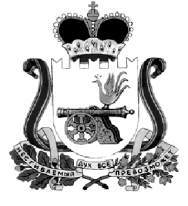 АДМИНИСТРАЦИЯ МУНИЦИПАЛЬНОГО ОБРАЗОВАНИЯ«КАРДЫМОВСКИЙ РАЙОН» СМОЛЕНСКОЙ ОБЛАСТИ П О С Т А Н О В Л Е Н И Еот 22.03.2022  № 00167В соответствии с Федеральным законом от 06.10.2003 года №131-ФЗ «Об общих принципах организации местного самоуправления в Российской Федерации», постановлением Администрации муниципального образования «Кардымовский район» Смоленской области от 11.02.2022 № 00069 «Об утверждении Порядка  принятия решений о разработке муниципальных программ, их формирования и реализации в муниципальном образовании «Кардымовский район» Смоленской области», Администрация муниципального образования «Кардымовский район» Смоленской областипостановляет:1. Утвердить прилагаемую муниципальную программу «Построение (развитие) аппаратно-программного комплекса «Безопасный город» на территории муниципального образования «Кардымовский район» Смоленской области».2. Признать утратившими силу постановление Администрации муниципального образования «Кардымовский район» Смоленской области от 17.02.2020 № 00101 «Об утверждении муниципальной программы «Построение (развитие) аппаратно-программного комплекса «Безопасный город» на территории муниципального образования «Кардымовский район» Смоленской области».3. Контроль исполнения настоящего постановления возложить на заместителя Главы муниципального образования «Кардымовский район» Смоленской области (Д.С. Дацко).МУНИЦИПАЛЬНАЯ ПРОГРАММА«ПОСТРОЕНИЕ (РАЗВИТИЕ) АППАРАТНО-ПРОГРАММНОГО КОМПЛЕКСА «БЕЗОПАСНЫЙ ГОРОД» НА ТЕРРИТОРИИ МУНИЦИПАЛЬНОГО ОБРАЗОВАНИЯ «КАРДЫМОВСКИЙ РАЙОН» СМОЛЕНСКОЙ ОБЛАСТИ»  ПАСПОРТмуниципальной программыПоказатели муниципальной программыСтруктура муниципальной программыФинансовое обеспечение муниципальной программыПриложение к паспорту муниципальной программыСВЕДЕНИЯ о показателях муниципальной программыРаздел 1. Стратегические приоритеты в сфере реализации муниципальной программы.На территории Кардымовского района согласно данным за 2021 год число заявлений, сообщений и иной информации составило 1276, увеличившись на 5 % в сравнении с аналогичным периодом прошлого года.Всего возбуждено 81 дело, снижение составило 21,3 %.Количество вынесенных постановлений об отказе в возбуждении уголовного дело с 540 до 586 (+ 8,5 %).В 2021 году на территории района зарегистрировано 99 преступлений, снижение составило 18,9 %. Из общего числа преступлений 19 тяжких и особо тяжких (снижение на 26,9 %) и 80 небольшой и средней тяжести (снижение на 16,7 %).Предварительное расследование обязательно по 54 зарегистрированным преступлениям (снижение на 11,5 %). Большая часть таких преступлений приходится на кражи – 21, также зарегистрировано 11 мошенничеств, 7 нарушений ПДД, повлекших тяжкие последствия, 6 фактов причинения тяжкого вреда здоровью, половое сношение с н/л, фальшивомонетничество, 4 факта незаконного оборота наркотиков, применение насилия в отношении представителя власти и др.45 зарегистрированных преступлений предварительного расследования не требуют (снижение на 20,9 %). В их основную массу вошли превентивные составы – 29, в числе которых угроза убийством – 9, средней тяжести вред здоровью  - 2, легкий вред здоровью – 6, фиктивная регистрация иностранного гражданина – 9. Также зарегистрировано 4 кражи, 2 мошенничество, 2 факта повторного управления транспортом в состоянии опьянения, факт незаконного оборота оружия, угон, грабеж, вандализм, незаконный отстрел лося (4).39 из совершенных на территории Кардымовского района преступлений были направлены против собственности (снижение на 43,4 %). К ним относятся: 12 мошенничеств, угон, грабеж, но несмотря на имеющуюся тенденцию к снижению, большую часть имущественных преступлений, а именно 64 %, продолжают составлять кражи – 25, из них 4 квартирные.Доля преступлений против собственности в общем числе зарегистрированных преступных деяний сократилась и составила 39,3 %.24,2 % составили преступления против личности (24), куда вошли: тяжкий вред здоровью – 6, угроза убийством – 9, средней тяжести вред здоровью – 2, легкий вред здоровью  -6, половое сношение с н/л -1.В 2021 году сократился удельный вес преступлений, совершенных в общественных местах, в том числе на улицах. Всего совершено 15 преступлений (снижение на 36,7 %), 8 из них на улице (снижение на 34,7 %). Следует отменить, что 46,6 % преступлений совершенных в общественных местах – кражи, также совершен грабеж, легкий и тяжкий вред здоровью, нарушение ПДД, применение насилия в отношении представителя власти, незаконный оборот наркотиков.В сельской местности совершено 49 преступлений, что составляет 49,5 % от общего числа зарегистрированных или 58,2 %.26 преступных деяний были совершены в состоянии алкогольного опьянения (снижение на 19,1 %). Удельный вес «нетрезвых» преступлений увеличился и составил 41,9 %.Группой лиц совершено 10 преступных деяний (снижение на 48,1 %).Ранее совершавшими вновь совершено 41 преступление (снижение на 12,2 %). С 21 до 15, на 28,6 % сократилось число преступлений, совершенных ранее судимыми (снижение на 11,5 %). Основную массу «рецидивов» составляют инициативно выявленные преступления профилактической направленности (угрозы убийством, причинения легкого вреда здоровью) – 4 и кражи - 8.В 2021 году раскрыто 62 преступления (снижение на 16 %), процент раскрываемости увеличился до 65,3 %.Раскрыто 11 тяжких и особо тяжких преступлений (рост на 37,5 %).Сократилось число раскрытых преступлений, требующих предварительного расследования с 31 до 29 (-6,5 %), процент раскрываемости увеличился и составил 53,7 % (снижение до 44 %).Раскрыто 33 преступления, предварительное расследование по которым не обязательно (снижение на 1 %), процент раскрываемости увеличился и составил до 77 %.По итогам 2021 года нераскрытыми остались 33 преступления из которых 12 краж, 9 мошенничеств, 3 преступления связанных с незаконным оборотом наркотиков, тяжкий вред здоровью, фальшивомонетничество и др.За совершение преступных деяний на территории Кардымовского района к уголовной ответственности привлечено 55 человек (снижение на 14,6 %). Возраст преступников колеблется от 16 до 76 лет, лица старше 40 лет – 26, моложе 30 лет – 29.В 2021 году пресечено 325 нарушений в области безопасности дорожного движения рост на 41,9 %), из них фактов управления автомобилем в состоянии опьянения (рост на 66,7 %) и 1 отказ от медицинского освидетельствования (снижение на 50 %).На территории района (без учета автодороги Москва-Минск) зарегистрировано 69 дорожно-транспортных происшествий (рост на 11,3 %), из них 19 учетные (рост на 35,7 %), в которых 33 получили ранение, 2 погибших. Тяжесть последствий (число погибших на 100 пострадавших) составляет 5,7 %.За отчетный период на территории района (без учета автодороги Москва-Минск) произошло 4 ДТП с участием несовершеннолетних и 3 ДТП с участием водителей в нетрезвом состоянии.Сотрудниками ОП по Кардымовскому району в 2021 году выявлено 318 административных правонарушений (рост 39,4%).Основными положительными тенденциями в оперативной обстановке Кардымовского района за 2021 год являются:- сократилось общее количество совершенных преступлений, таких как кражи, мошенничества в т.ч. с использованием информационно-телекоммуникационных технологий;- отсутствует регистрация убийств, изнасилований, разбоев;- произошел рост расследованных преступлений связанных с незаконным оборотом наркотиков, а также рост расследованных тяжких и особо тяжких преступлений в целом;- возросло количество превентивных составов;- сократилось количество нераскрытых преступлений;- сократилось количество преступлений совершенных несовершеннолетними, ранее совершавшими, в т.ч. ранее судимыми;- сократилось количество преступлений совершенных в общественных местах, в т.ч. на улице.Основными негативными тенденциями в оперативной обстановке Кардымовского района за 2021 год являются:- сократилось количество выявленных преступлений связанных с незаконным оборотом наркотиков, оружия;- отсутствует выявление преступлений против семьи и несовершеннолетних;- произошел рост преступлений связанных с нарушением ПДД, с причинением тяжкого вреда здоровью;- возросла «групповая» преступность, рост преступлений совершенных в состоянии алкогольного опьянения, иностранными гражданами, в отношении иностранцев;- рост преступлений с использование оружия.В целях снижения преступности в общественных местах и увеличения процента раскрываемости преступлений по горячим следам, профилактики преступлений и правонарушений на территории муниципального образования «Кардымовский район» Смоленской области, возникла необходимость разработки и принятия муниципальной программы «Построение (развитие) аппаратно-программного комплекса «Безопасный город». Программа позволит реализовать комплекс объединенных единым замыслом адекватных мер по локализации причин и условий, способствующих совершению преступлений, воздействию на граждан в направлении формирования их законопослушного поведения и правового воспитания, профилактике правонарушений.Раздел 2. Сведения  о региональных проектах.Финансирование по региональным проектам не предусмотрено.Раздел 3. Сведения о ведомственных проектах.Финансирование по ведомственным проектам не предусмотрено.Раздел 4. Паспорта комплексов процессных мероприятий.ПАСПОРТ комплекса процессных мероприятий «Приобретение и установка комплекса, дальнейший мониторинг чрезвычайных ситуаций и происшествий на территории Кардымовского района Смоленской области»Общие положенияПоказатели реализации комплекса процессных мероприятийРаздел 5. Сведения о финансировании структурных элементов муниципальной программы.Об утверждении муниципальной программы «Построение (развитие) аппаратно-программного комплекса «Безопасный город» на территории муниципального образования «Кардымовский район» Смоленской области»Глава муниципального образования «Кардымовский район» Смоленской областиП.П. НикитенковУТВЕРЖДЕНАпостановлением Администрации муниципального образования«Кардымовский район» Смоленской областиот 22.03.2022 № 00167Наименование муниципальной программы              «Построение (развитие) аппаратно-программного комплекса «Безопасный город» на территории муниципального образования «Кардымовский район» Смоленской области» (далее – Программа)Ответственный исполнитель муниципальной программыОтдел гражданской защиты и мобилизационной работы Администрации муниципального образования «Кардымовский район» Смоленской области. Начальник отдела Николаева Валерия АндреевнаПериод реализации муниципальной программы2022-2027 годыЦель муниципальной программы             Построение АПК «Безопасный город» для обеспечения согласованных действий органов местного самоуправления, правоохранительных органов, служб гражданской обороны и чрезвычайных ситуаций, служб поселковой инфраструктуры по созданию благоприятной и безопасной среды проживающих на территории Кардымовского района Смоленской области.Объемы финансового обеспечения муниципальной программыОбщий объем финансирования Программы за счет средств бюджета муниципального образования «Кардымовский район» Смоленской области (далее также - районный бюджет) составит 0,0 тыс.рублей, из них: 2022 год – 0,0 тыс. рублей;2023 год – 0,0 тыс. рублей;2024 год – 0,0 тыс. рублей;2025 год – 0,0 тыс. рублей;2026 год – 0,0 тыс. рублей;2027 год – 0.0 тыс. рублей.№ п/пНаименование показателяЕд. изм.Базовое значение показателя (2021год)Планируемое значение показателяПланируемое значение показателяПланируемое значение показателяПланируемое значение показателяПланируемое значение показателяПланируемое значение показателя№ п/пНаименование показателяЕд. изм.Базовое значение показателя (2021год)2022 год2023 год2024 год2025 год2026 год2027 год12345678910Снижение количества происшествий, зарегистрированных на улицах и других общественных местах муниципального образования «Кардымовский район» Смоленской областиед.1111111Внедрение элементов АПК «Безопасный город» на зданиях и сооружениях учреждений образования и культуры (установка видеокамер)ед.1111111Внедрение программного обеспечения АПК «Безопасный город»ед.1111111№ п/пЗадача структурного элементаКраткое описание ожидаемых эффектов от реализации задачи структурного элементаСвязь с показателями12341. Региональный проект 1. Региональный проект 1. Региональный проект 1. Региональный проект Участие в региональных проектах не предусмотреноУчастие в региональных проектах не предусмотреноУчастие в региональных проектах не предусмотреноУчастие в региональных проектах не предусмотрено2. Ведомственный проект 2. Ведомственный проект 2. Ведомственный проект 2. Ведомственный проект Участие в ведомственных проектах не предусмотреноУчастие в ведомственных проектах не предусмотреноУчастие в ведомственных проектах не предусмотреноУчастие в ведомственных проектах не предусмотрено3. Комплекс процессных мероприятий «Приобретение и установка комплекса, дальнейший мониторинг чрезвычайных ситуаций и происшествий на территории Кардымовского района Смоленской области»3. Комплекс процессных мероприятий «Приобретение и установка комплекса, дальнейший мониторинг чрезвычайных ситуаций и происшествий на территории Кардымовского района Смоленской области»3. Комплекс процессных мероприятий «Приобретение и установка комплекса, дальнейший мониторинг чрезвычайных ситуаций и происшествий на территории Кардымовского района Смоленской области»3. Комплекс процессных мероприятий «Приобретение и установка комплекса, дальнейший мониторинг чрезвычайных ситуаций и происшествий на территории Кардымовского района Смоленской области»Начальник отдела гражданской защиты и мобилизационной работы Администрации муниципального образования «Кардымовский район» Смоленской области Николаева Валерия АндреевнаНачальник отдела гражданской защиты и мобилизационной работы Администрации муниципального образования «Кардымовский район» Смоленской области Николаева Валерия АндреевнаНачальник отдела гражданской защиты и мобилизационной работы Администрации муниципального образования «Кардымовский район» Смоленской области Николаева Валерия АндреевнаНачальник отдела гражданской защиты и мобилизационной работы Администрации муниципального образования «Кардымовский район» Смоленской области Николаева Валерия Андреевна3.1.Проведение организационных мероприятий по приобретению и монтажу оборудования (систем видеонаблюдения)- обеспечения защиты населения и территорий от чрезвычайных ситуаций природного и техногенного характера, общественной безопасности, правопорядка и безопасности среды обитания- снижение количества чрезвычайных ситуаций, пожаров, правонарушений, гибели и травматизма людей3.2.Обеспечение контроля за подготовкой мониторинга зафиксированных нарушений и т.п. АПК «Безопасный город»- обеспечения защиты населения и территорий от чрезвычайных ситуаций природного и техногенного характера, общественной безопасности, правопорядка и безопасности среды обитания- снижение количества чрезвычайных ситуаций, пожаров, правонарушений, гибели и травматизма людейИсточник финансового обеспеченияОбъем финансового обеспечения по годам реализации (тыс.руб.)Объем финансового обеспечения по годам реализации (тыс.руб.)Объем финансового обеспечения по годам реализации (тыс.руб.)Объем финансового обеспечения по годам реализации (тыс.руб.)Объем финансового обеспечения по годам реализации (тыс.руб.)Объем финансового обеспечения по годам реализации (тыс.руб.)Объем финансового обеспечения по годам реализации (тыс.руб.)Источник финансового обеспечениявсего2022год2023год2024  год2025 год2026 год2027 год12345В целом по муниципальной программе, в том числе:0,00,00,00,00,00,00,0районный бюджет0,00,00,00,00,00,00,0№ п/пНаименование показателяМетодика расчета показателя или источник получения информации о значении показателя (наименование формы статистического наблюдения, реквизиты документа об утверждении методики и т.д.)123Снижение количества происшествий, зарегистрированных на улицах и других общественных местах муниципального образования «Кардымовский район» Смоленской областиИсточник получения информации: данные Администрации образования «Кардымовский район» Смоленской областиВнедрение элементов АПК «Безопасный город» на зданиях и сооружениях учреждений образования и культуры (установка видеокамер)Источник получения информации:Сайт Администрации муниципального образования «Кардымовский район» Смоленской областиВнедрение программного обеспечения АПК «Безопасный город»Источник получения информации: данные Администрации образования «Кардымовский район» Смоленской областиОтветственный за выполнение комплекса процессных мероприятийНачальник отдела гражданской защиты и мобилизационной работы Администрации муниципального образования «Кардымовский район» Смоленской области Николаева Валерия АндреевнаСвязь с муниципальной программоймуниципальная  программа «Противодействие терроризму и экстремизму «Антитеррор» на территории муниципального образования «Кардымовский район» Смоленской области»№ п/пНаименование показателя реализацииЕд. изм.Базовое значение показателя реализации (2021 год)Планируемое значение показателя реализации Планируемое значение показателя реализации Планируемое значение показателя реализации Планируемое значение показателя реализации Планируемое значение показателя реализации Планируемое значение показателя реализации № п/пНаименование показателя реализацииЕд. изм.Базовое значение показателя реализации (2021 год)2022 год2023 год2024 год2025 год2026 год2027 год12345678910Снижение количества происшествий, зарегистрированных на улицах и других общественных местах муниципального образования «Кардымовский район» Смоленской областиед.1111111Внедрение элементов АПК «Безопасный город» на зданиях и сооружениях учреждений образования и культуры (установка видеокамер)ед.1111111Внедрение программного обеспечения АПК «Безопасный город»ед.1111111№ п/пНаименованиеУчастник муниципальной программыИсточник финансового обеспечения Объем средств на реализацию муниципальной программы на очередной финансовый год и плановый период (тыс. рублей)Объем средств на реализацию муниципальной программы на очередной финансовый год и плановый период (тыс. рублей)Объем средств на реализацию муниципальной программы на очередной финансовый год и плановый период (тыс. рублей)Объем средств на реализацию муниципальной программы на очередной финансовый год и плановый период (тыс. рублей)Объем средств на реализацию муниципальной программы на очередной финансовый год и плановый период (тыс. рублей)Объем средств на реализацию муниципальной программы на очередной финансовый год и плановый период (тыс. рублей)№ п/пНаименованиеУчастник муниципальной программыИсточник финансового обеспечения 2022 год2023 год2024 год2025 год2026 год2027 год1. Региональный проект 1. Региональный проект 1. Региональный проект 1. Региональный проект 1. Региональный проект 1. Региональный проект 1. Региональный проект 1. Региональный проект 1. Региональный проект 1. Региональный проект Финансирование по региональным проектам не предусмотрено.Финансирование по региональным проектам не предусмотрено.Финансирование по региональным проектам не предусмотрено.Финансирование по региональным проектам не предусмотрено.Финансирование по региональным проектам не предусмотрено.Финансирование по региональным проектам не предусмотрено.Финансирование по региональным проектам не предусмотрено.Финансирование по региональным проектам не предусмотрено.Финансирование по региональным проектам не предусмотрено.Финансирование по региональным проектам не предусмотрено.2. Ведомственный проект 2. Ведомственный проект 2. Ведомственный проект 2. Ведомственный проект 2. Ведомственный проект 2. Ведомственный проект 2. Ведомственный проект 2. Ведомственный проект 2. Ведомственный проект 2. Ведомственный проект Финансирование по  ведомственным проектам не предусмотрено.Финансирование по  ведомственным проектам не предусмотрено.Финансирование по  ведомственным проектам не предусмотрено.Финансирование по  ведомственным проектам не предусмотрено.Финансирование по  ведомственным проектам не предусмотрено.Финансирование по  ведомственным проектам не предусмотрено.Финансирование по  ведомственным проектам не предусмотрено.Финансирование по  ведомственным проектам не предусмотрено.Финансирование по  ведомственным проектам не предусмотрено.Финансирование по  ведомственным проектам не предусмотрено.3. Комплекс процессных мероприятий «Приобретение и установка комплекса, дальнейший мониторинг чрезвычайных ситуаций и происшествий на территории Кардымовского района Смоленской области»3. Комплекс процессных мероприятий «Приобретение и установка комплекса, дальнейший мониторинг чрезвычайных ситуаций и происшествий на территории Кардымовского района Смоленской области»3. Комплекс процессных мероприятий «Приобретение и установка комплекса, дальнейший мониторинг чрезвычайных ситуаций и происшествий на территории Кардымовского района Смоленской области»3. Комплекс процессных мероприятий «Приобретение и установка комплекса, дальнейший мониторинг чрезвычайных ситуаций и происшествий на территории Кардымовского района Смоленской области»3. Комплекс процессных мероприятий «Приобретение и установка комплекса, дальнейший мониторинг чрезвычайных ситуаций и происшествий на территории Кардымовского района Смоленской области»3. Комплекс процессных мероприятий «Приобретение и установка комплекса, дальнейший мониторинг чрезвычайных ситуаций и происшествий на территории Кардымовского района Смоленской области»3. Комплекс процессных мероприятий «Приобретение и установка комплекса, дальнейший мониторинг чрезвычайных ситуаций и происшествий на территории Кардымовского района Смоленской области»3. Комплекс процессных мероприятий «Приобретение и установка комплекса, дальнейший мониторинг чрезвычайных ситуаций и происшествий на территории Кардымовского района Смоленской области»3. Комплекс процессных мероприятий «Приобретение и установка комплекса, дальнейший мониторинг чрезвычайных ситуаций и происшествий на территории Кардымовского района Смоленской области»3. Комплекс процессных мероприятий «Приобретение и установка комплекса, дальнейший мониторинг чрезвычайных ситуаций и происшествий на территории Кардымовского района Смоленской области»Финансирование не предусмотреноФинансирование не предусмотреноФинансирование не предусмотреноФинансирование не предусмотреноФинансирование не предусмотреноФинансирование не предусмотреноФинансирование не предусмотреноФинансирование не предусмотреноФинансирование не предусмотреноФинансирование не предусмотреноИтого по комплексу процессных мероприятийИтого по комплексу процессных мероприятийИтого по комплексу процессных мероприятийРайонный бюджет0,00,00,00,00,00,0Всего по муниципальной программеВсего по муниципальной программеВсего по муниципальной программеРайонный бюджет0,00,00,00,00,00,0